PÕDRA KÜTTIMISSOOVID JA ARVUKUS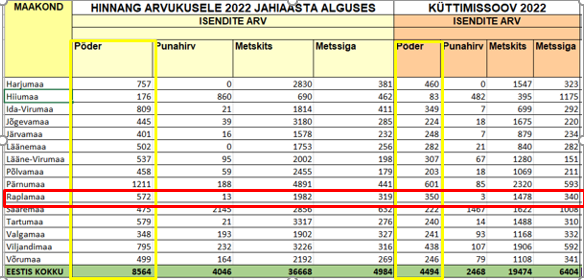 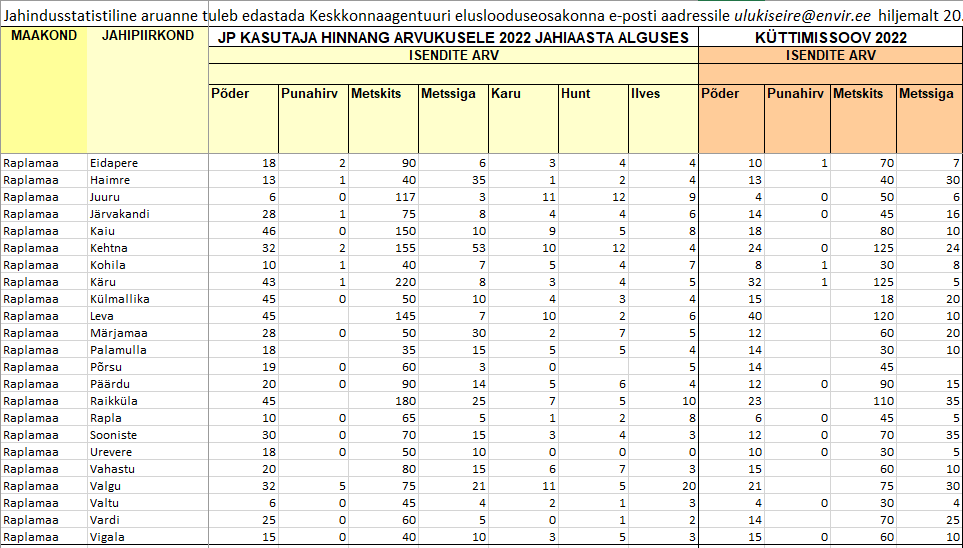 